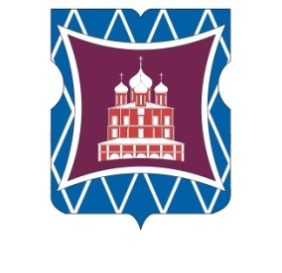 СОВЕТ ДЕПУТАТОВМУНИЦИПАЛЬНОГО ОКРУГА ДОНСКОЙРЕШЕНИЕ28 декабря 2018 года      01-03-113В соответствии с постановлением Правительства Москвы от 26 декабря 2012 года № 849-ПП «О стимулировании управ районов города Москвы» и на основании обращения  главы управы Донского района города Москвы Соколова Д.Н. от  26  декабря 2018 года  № ДО-16-387/8 (входящий от  26 декабря  2018 года № 526),Совет депутатов муниципального округа Донской решил:     	1. Согласовать направление средств стимулирования управы Донского района города Москвы на общую сумму 6 808 399,53 руб. (шесть миллионов восемьсот восемь тысяч триста девяносто девять рублей) 53 копейки на проведение мероприятий по благоустройству дворовых территорий Донского района города Москвы в 2019 году (приложение 1).	2. Определить закрепление депутатов Совета депутатов муниципального округа Донской за объектами согласованного адресного перечня мероприятий по благоустройству дворовых территорий Донского района города Москвы в 2019 году для участия депутатов в работе комиссий, осуществляющих открытие работ и приемку выполненных работ, а также участия в контроле за ходом выполнения указанных работ (приложение 2).	3. Опубликовать настоящее решение в бюллетене «Московский муниципальный вестник» и разместить на официальном сайте муниципального округа Донской www.mo-donskoy.ru.4. Направить настоящее решение в Департамент территориальных органов исполнительной власти города Москвы, префектуру Южного административного округа города Москвы, управу Донского района города Москвы в течение трех дней со дня его принятия. 5. Контроль за исполнением настоящего решения возложить на председателя Комиссии Совета депутатов по социально-экономическому развитию муниципального округа Донской Торопову М.М.Глава муниципального округа      
Донской	Т.В. Кабанова									Приложение  1									к решению Совета депутатов																		муниципального округа Донской                                  								                     				от  28 декабря 2018 года № 01-03-113 Адресный перечень по благоустройству дворовых территорий Донского района города Москвы в 2019 году за счет средств стимулирования управы Донского районаПриложение  2к решению Совета депутатов									муниципального округа Донской                                   		от 28 декабря 2018 года 			№ 01-03-113Депутаты Совета депутатов, уполномоченные для участия в работе   комиссий, осуществляющих открытие и приемку выполненных работ, а также  участия в контроле за ходом выполнения работ по благоустройству территорий Донского района города Москвы в 2019 годуО согласовании направления средств стимулирования управы Донского района города Москвы в 2019 году № п/пАДРЕС                                                                                                     дворовой территорииОбщая стоимость двораруб.Виды работВиды работВиды работВиды работВиды работВиды работВиды работВиды работВиды работВиды работВиды работ№ п/пАДРЕС                                                                                                     дворовой территорииОбщая стоимость двораруб.Установка / ремонт садового камня                                      Установка / ремонт садового камня                                      Устройство / ремонт  тротуарной плиткиУстройство / ремонт  тротуарной плиткиРемонт газона
(РУЛОННЫЙ)Ремонт газона
(РУЛОННЫЙ)Установка ограждения 
Установка ограждения 
Устройство спортивной площадки                           Устройство спортивной площадки                           Устройство спортивной площадки                           № п/пАДРЕС                                                                                                     дворовой территорииОбщая стоимость двораруб.пог.мруб.кв.м.руб.кв.м.руб.пог.м.руб.шт.шт.руб.1Ленинский проспект д. 356 808 399,5350,0033734,4350,0069224,391000,00391474,98140,00509816,561,002912683,202912683,20ИТОГО ИТОГО 6 808 399,5350,0033734,4350,0069224,391000,00391474,98140,00509816,561,002912683,202912683,20Виды работВиды работВиды работВиды работВиды работВиды работВиды работВиды работВиды работВиды работВиды работВиды работВиды работОбщая стоимость двора Устройство / ремонт WorkOutУстройство / ремонт WorkOutУстройство / ремонт игрового комплекса                   Устройство / ремонт игрового комплекса                    Установка МАФ  
на детской площадке                                                                               Установка МАФ  
на детской площадке                                                                              Устройство синтетического покрытия на детской площадке                                                            Устройство синтетического покрытия на детской площадке                                                            Устройство синтетического покрытия на детской площадке                                                            Установка лавочекУстановка лавочекУстановка урнУстановка урнОбщая стоимость двора шт.руб.шт.руб.ед.руб.мат. пок.кв.м.труб.шт.руб.шт.руб.руб.1,00331080,001,001365926,403,00498153,60иск. Трава350,00466049,974,00200976,004,0029280,006 808 399,53   1,00331080,001,001365926,403,00498153,60350,00466049,974,00200976,004,0029280,006 808 399,53   №п/пАдрес объекта из утвержденного адресного перечняФ.И.О.депутатаФ.И.О.депутата(резерв)Изби-ра-тель-ный округ1Ленинский проспект, дом 35Буянов В.П.Картышова М.С.1